БАШКОРТОСТАН        РЕСПУБЛИКАҺЫ                  РЕСПУБЛИКА        БАШКОРТОСТАН       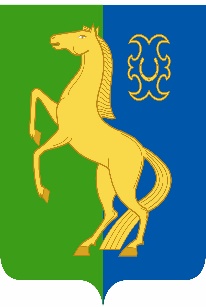 ЙӘРМӘКӘЙ  РАЙОНЫ   МУНИЦИПАЛЬ                             СОВЕТ    СЕЛЬСКОГО   ПОСЕЛЕНИЯРАЙОНЫНЫҢ   ИҪКЕ     СҮЛЛЕ   АУЫЛ                                СТАРОСУЛЛИНСКИЙ СЕЛЬСОВЕТ       СОВЕТЫ          АУЫЛ         БИЛӘМӘҺЕ                                                     МУНИЦИПАЛЬНОГО          РАЙОНА                 СОВЕТЫ                                                                           ЕРМЕКЕЕВСКИЙ     РАЙОН452195,   Иҫке Сүлле аулы,    Уҙәк  урамы,  84                                            452195, с. Старые Сулли, ул. Центральная.84тел.  2 – 63 – 73                                                                        тел.  2 – 63 – 73____________________________________________________________________________________________________________________         ҠАРАР                                            № 198                                РЕШЕНИЕ       25 март 2022 й.                                                                              25 марта 2022 г.О проекте решения Совета сельского поселения Старосуллинский сельсовет муниципального района Ермекеевский район Республики Башкортостан «Об исполнении бюджета сельского поселения Старосуллинский сельсовет муниципального района Ермекеевский район Республики Башкортостан за 2021 год»Рассмотрев представленный проект решения  Совета сельского поселения Старосуллинский  сельсовет  муниципального района Ермекеевский район Республики Башкортостан «Об исполнении  бюджета сельского поселения Старосуллинский  сельсовет муниципального района Ермекеевский район Республики Башкортостан за 2021 год», руководствуясь Федеральным законом «Об общих принципах организации местного самоуправления в Российской Федерации», Уставом сельского поселения Старосуллинский  сельсовет муниципального района Ермекеевский район Республики Башкортостан, Совет сельского поселения Старосуллинский  сельсовет муниципального района Ермекеевский район Республики Башкортостан     решил:	1. Вынести проект решения Совета сельсовет муниципального сельского поселения Старосуллинский района Ермекеевский район Республики Башкортостан «Об исполнении бюджета сельского поселения Старосуллинский сельсовет муниципального района Ермекеевский район Республики Башкортостан за 2021 год» на публичные слушания.	2. Обнародовать проект решения Совета сельского поселения Старосуллинский сельсовет муниципального района Ермекеевский район Республики Башкортостан «Об исполнении бюджета сельского поселения Старосуллинский сельсовет муниципального района Ермекеевский район Республики Башкортостан за 2021 год на информационном стенде в здании администрации.  Глава сельского поселения Старосуллинский сельсовет                                                     Р.Х. Абдуллин